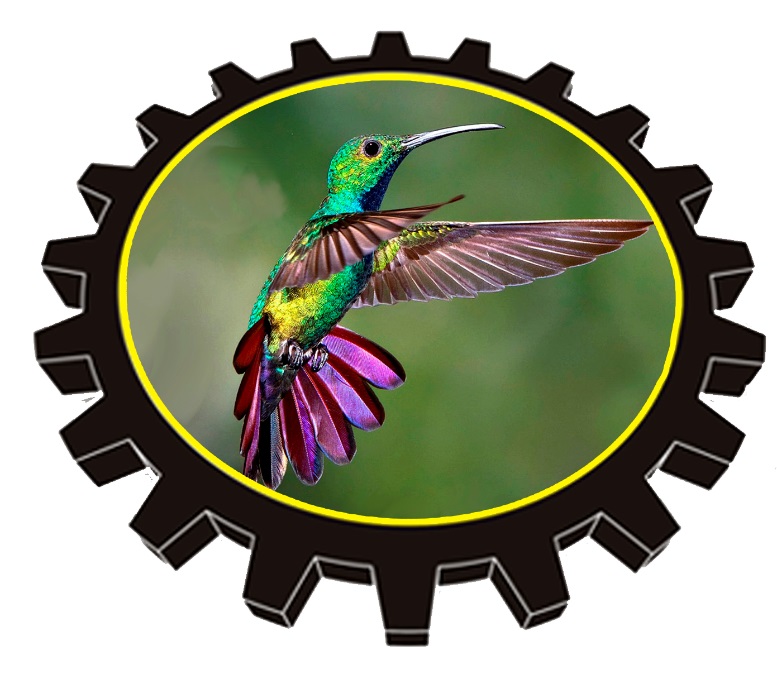 XIV JORNADA NACIONAL DE LINGUÍSTICA E FILOLOGIA 
DA LÍNGUA PORTUGUESA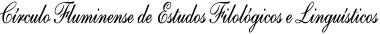 		XII JORNADA DE LINGUÍSTICA E FILOLOGIA DA UERRDiálogos sobre o ensino de línguas e literatura em Roraima- - - - - - - - - - - - - - - - - - - - - - - - - - - - - - - - - - -04 e 05 de novembro de 2019UERR –Boa Vista- RR Campus de Excelência INSCRIÇÃO SEM TRABALHOPreencha os dados solicitados para fins de certificação (não abreviar nome). Após preenchimento, com o ASSUNTO “XIII JNLFLP”, enviar para o e-mail jornadaletras@uerr.edu.br .As inscrições devem ser feitas no período de 08.10.19 a 25.10.19. Quaisquer outras dúvidas quanto ao preenchimento desta ficha, entrar em contato pelo e-mail do evento.NOME:     E-MAIL:DDD:      TELEFONES: ENDEREÇO:                   BAIRRO: CIDADE:                                      ESTADO:                                             CEP:INSTITUIÇÃO DE ORIGEM: SITUAÇÃO ACADÊMICA: MODALIDADE: 